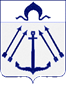 СОВЕТ  ДЕПУТАТОВ ПОСЕЛЕНИЯ  КОКОШКИНО   В ГОРОДЕ МОСКВЕ	________________________________________________________________ РЕШЕНИЕ      от  30.01.2014 года  №  37/3(в редакции решений Совета депутатов от 27.03.2014 г. № 48/3, от 26.02.2015 г. № 100/3, от 29.09.2016 г. № 213/3)О размере платы за жилое помещение и тарифах на работы, услуги по содержанию и ремонту жилого помещения в многоквартирном доме на территории поселения Кокошкино  с 01.02.2014 года В соответствии с Жилищным кодексом Российской Федерации, Федеральным законом от 27.07.2010г. № 237-ФЗ «О внесении изменений в Жилищный кодекс РФ и отдельные законодательные акты Российской Федерации», Федеральным законом от 06.10.2003г. № 131-ФЗ «Об общих принципах организации местного самоуправления в Российской Федерации», Законом города Москвы от 06.11.2002г. № 56 «О местном самоуправлении в городе Москве», постановлением Правительства Москвы от 29.09.2009г. № 1030-ПП «О регулировании цен (тарифов) в городе Москве», постановлением Правительства Москвы от 26.12.2013г. № 748-ПП «Об утверждении цен, ставок и тарифов на жилищно-коммунальные услуги для населения на 2014 год», руководствуясь Уставом поселения Кокошкино, Совет депутатов поселения Кокошкино решил:Установить и ввести в действие с 01.02.2014 года на территории поселения Кокошкино размер платы за содержание и ремонт жилых помещений в многоквартирных домах, согласно приложению 1:-  для нанимателей жилых помещений по договорам социального найма и договорам найма жилых помещений муниципального жилого фонда;- для собственников жилых помещений:не принявшими решения об установлении размера платы за содержание и ремонт жилого помещения;не реализовавшими принятое решение о выборе способа управления многоквартирным домом.Утратил силу. – решение Совета депутатов поселения Кокошкино от 29.09.2016 № 213/.Установить, что собственники жилых помещений, в установленном порядке избравшие способ управления многоквартирным домом и управляющую организацию, оплачивают стоимость жилищно-коммунальных услуг в соответствии со ст.154-156 Жилищного кодекса РФ.      4. Для нанимателей комнат в муниципальном жилищном фонде установить размер платы за содержание и ремонт жилого помещения и отопление с учетом мест общего пользования пропорционально занимаемой ими площади.      5. Установить, что размер платы за коммунальные услуги для населения рассчитывается управляющими организациями по тарифам, установленным ресурсоснабжающими организациями, исходя из показаний приборов учета.      6. Решение Совета депутатов поселения Кокошкино от 15.05.2012г. № 187/2 «О порядке определения размера платы за жилое помещение» считать утратившим силу.      7. Опубликовать настоящее решение в информационном бюллетене администрации поселения Кокошкино и разместить на официальном интернет-сайте администрации поселения Кокошкино.       8. Контроль за исполнением данного решения возложить на главу поселения Кокошкино М.А. Афонина.Глава поселения Кокошкино							М.А. АфонинПриложение  1 к решению Совета депутатов поселения Кокошкино от 30.01.2014г. № 37/3(в редакции решения Советадепутатов от 26.02.2015 г. № 100/3)Размер платы за содержание и ремонт жилых помещений в многоквартирных домах на территории поселения Кокошкино  с 01.03.2015 года№ п/пКатегория многоквартирных домовТариф(с НДС), руб./кв.м общей площади в месяц1231Жилые дома со всеми удобствами, с электроплитами, двумя лифтами и мусоропроводом34,372Жилые дома со всеми удобствами, с газовым оборудованием, одним лифтом и мусоропроводом30,523Жилые дома со всеми удобствами, одним лифтом и  мусоропроводом30,264Жилые дома со всеми удобствами, с газовым оборудованием, лифтом, без мусоропровода 27,635Жилые дома со всеми удобствами с газовым оборудованием, без лифта и без мусоропровода21,486Жилые дома со всеми удобствами с электроплитами, без лифта и без  мусоропровода24,107жилые дома без одного и более видов удобств с газовым оборудованием19,338Жилые дома без одного и более видов удобств, с газовым оборудованием, без уборки мест общего пользования16,99